Western Australia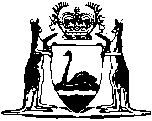 Corporations (Taxing) Act 1990Western AustraliaCorporations (Taxing) Act 1990Contents1.	Short title	12.	Commencement	13.	Imposition of tax	1Notes	Compilation table	2Western AustraliaCorporations (Taxing) Act 1990 An Act to impose certain fees, contributions, and levies referred to in Part 7 of the Corporations (Western Australia) Act 1990 to the extent that any such fee, contribution, or levy may be a tax. The Parliament of Western Australia enacts as follows: 1.	Short title 		This Act may be cited as the Corporations (Taxing) Act 1990.2.	Commencement 		This Act shall come into operation on the day on which it receives the Royal Assent.3.	Imposition of tax 		To the extent that any fee, contribution, or levy referred to in Part 7 of the Corporations (Western Australia) Act 1990 may be a tax, this Act imposes the fee, contribution, or levy.Notes1.	This is a compilation of the Corporations (Taxing) Act 1990 and includes all amendments effected by the other Acts referred to in the following Table.Compilation tableShort titleNumber and YearAssentCommencementCorporations (Taxing) Act 1990106 of 19902 Jan 19902 Jan 1990